S M. Balaštíkem o Milanu KunderoviřešeníMilan Kundera má v české literatuře zcela specifické postavení. Přestože zde dávno nežije a své knihy píše ve francouzštině, je stále považován za nedílnou součást „naší“ literatury… Pracovní list pro žáky středních škol je součástí kolekce Milan Kundera, jejímž záměrem je nabídnout maturantům několikeré nahlédnutí do života a díla – slovy Miroslava Balaštíka – jednoho z posledních klasických spisovatelů současné světové literatury.  Milan Kundera_________________________________________________Úlohy v pracovním listu jsou otevřené, nelze tedy ve všech případech definovat jedinou správnou odpověď. U takových úloh je vyjádřena podstata očekávaných správných řešení. Popište na základě videa počátky spolupráce časopisu Host s Milanem Kunderou:Miroslav Balaštík oslovil v roce 1997 Milana Kunderu s nabídkou spolupráce a ten nabídku přijal.Uveďte na základě videa, která Kunderova díla jsou u nás považována za nejvýznamnější:Žert, Nesnesitelná lehkost bytí, někdy Směšné lásky, Nesmrtelnost; M. Balaštík považuje za nejlepší dílo Život je jinde Popište na základě videa základní téma Kunderovy tvorby, které se objevuje v Žertu a dalších prózách:Z odpovědi by mělo být možné vyčíst to, co říká ve videu M. Balaštík – přibližně ve smyslu všudypřítomného tématu úsilí člověka ovlivnit svůj život, osud, dějiny – „boží smích“ tuto snahu obrací proti lidskému úmysluObjasněte na základě videa, proč Milan Kundera neposkytuje od konce osmdesátých let minulého století rozhovory: Odpověď by měla obsahovat informaci, že M. Kundera nechce, aby znalosti o jeho osobě ovlivňovaly čtení (interpretaci) jeho textů, porozumění jim.Co jsem se touto aktivitou naučil(a):………………………………………………………………………………………………………………………………………………………………………………………………………………………………………………………………………………………………………………………………………………………………………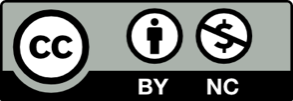 